Главным  редакторам газет  «Волжская Новь», «Мой поселок»Сайт администрации  Волжского района	Главам городских и сельских поселений(для размещения  на сайте  и СМИ)                                                     ИНФОРМАЦИЯДля размещения в рубрике «В прокуратуре района» Волжский районный суд рассмотрит уголовное дело об умышленном причинении смерти другому человеку.Прокуратурой Волжского района  утверждено обвинительное заключение по уголовному делу в отношении 50-летнего мужчины, обвиняемого в совершении преступления, предусмотренного ч. 1 ст. 105 УК РФ (умышленное причинение смерти другому человеку). В ходе предварительного расследования установлено, что в вечернее время 30.07.2018 между мужчиной и его знакомой находящихся в дачном доме расположенном на территории Волжского района Самарской области, в ходе распития спиртных напитков произошла ссора, из-за того, что данная 25 – летняя девушка начала сожительствовать с супругой указанного мужчины. В ходе ссоры, мужчина, взяв кухонный нож, подошел к потерпевшей и нанес ей руками, ногами не менее шести ударов в область головы и конечностей, а также не менее трех ударов ножом в область жизненно важных органов. От полученных травм девушка скончалась через непродолжительный период времени на месте происшествия.Уголовное дело направлено в Волжский районный суд для рассмотрения по существу.Старший помощник прокурора района                                     Л.А.Софронова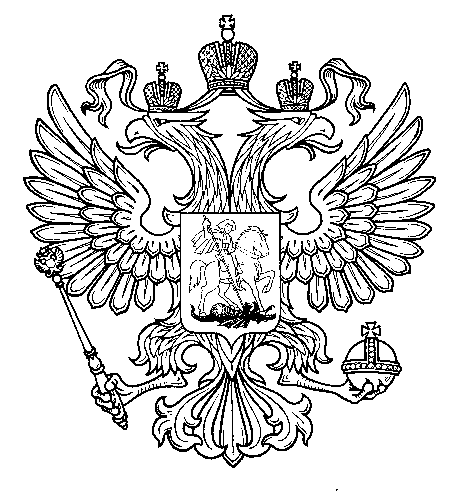 ПрокуратураРоссийской  ФедерацииПрокуратура Самарской областиП Р О К У Р А Т У Р АВолжского районаул. Мечникова, д. 54а, Самара, 4430308 (846) 339-74-25 (27)13.11.2018  № ________________________